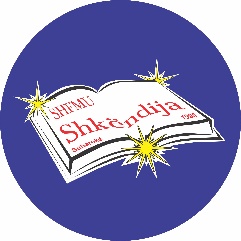 PLANI  JAVORSHFMU “Shkëndija” SuharekëLËNDA: Gjuhë angleze											Muaji: __________SHKALLA:  3		        					KLASA: VI						   JAVA: _____Mësimdhënësi:				    			Dorëzoi me:						Pranoi:Skender Gashi			            	    		_____________________			        	________________Lënda mësimoreNjësitë mësimoreRezultatet e të nxënit të lëndësKoha e nevojshme  Metodologjia  e mesimdhëniesMetodologjia  e vlerësimitBurimetGjuhë angleze1. C I love living here. (p. 8)Writes short, simple informal notes or messages about themselves, friends, families, habits, routines, preferences, feelings and activities.1Bashkëbiseduese, demonstruese, ndërvepruese, etj.Prezentim, DRTA, shkrim i lirëVlerësim me gojë.Libri: Today 2Activity Book, Teacher’s Book, materiale kopjuese, CD, interneti, etj..Gjuhë angleze2. Activity book CWrites short, simple informal notes or messages about themselves, friends, families, habits, routines, preferences, feelings and activities.1Punë e drejtuar.Vlerësimi me detyra.Libri: Today 2Activity Book, Teacher’s Book, materiale kopjuese, CD, interneti, etj..